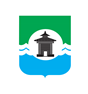 Российская ФедерацияИркутская областьМуниципальное образование «Братский район»Контрольно-счетный орган     ул. Комсомольская, д. 28 «а», г.Братск, Иркутская область, тел./факс  8(3953) 411126  «26» мая 2022г.                                                                                                                    № 2ОТЧЕТо результатах контрольного мероприятия «Проверка соблюдения требований трудового законодательства и обоснованности начисления заработной платы работникам администрации Куватского муниципального образования за 2021 год»Основание для проведения контрольного мероприятия: пункт 2.2 Плана деятельности Контрольно-счетного органа муниципального образования «Братский район» на 2022 год.Предмет контрольного мероприятия: деятельность органов местного самоуправления по использованию средств бюджета на выплату денежного содержания с начислениями на него главам, муниципальным служащим органов местного самоуправления, а также заработной платы с начислениями на нее техническому и вспомогательному персоналу. Объект контрольного мероприятия: Администрация Куватского муниципального образования.Цели контрольного мероприятия: оценка соблюдения законодательных и иных нормативных правовых актов при формировании расходов, целевое использование средств бюджета на выплату денежного содержания с начислениями на него глав муниципального образования, муниципальным служащим органа местного самоуправления, а также заработной платы с начислениями на нее техническому и вспомогательному персоналу ОМС.Проверяемый период деятельности: 2021 годПо результатам контрольного мероприятия установлено следующее.Согласно Методических рекомендаций, разработанных Министерством труда и занятости Иркутской области (приказ от 14.10.2013 № 57-мпр «Об утверждении методических рекомендаций по определению численности работников органов местного самоуправления муниципального образования Иркутской области»), общая штатная численность муниципального образования не превышает установленный норматив.Фактическое начисление расходов на выплату денежного содержания с начислениями на него главе, муниципальным служащим в проверяемом периоде не превысил норматив, установленный Постановлением Правительства Иркутской области от 27.11.2014 № 599-пп «Об установлении нормативов формирования расходов на оплату труда депутатов, выборных должностных лиц местного самоуправления, осуществляющих свои полномочия на постоянной основе, муниципальных служащих и  содержание органов местного самоуправления муниципальных образований Иркутской области».Установлены факты нарушения трудового законодательства и иных нормативных правовых актов, содержащих нормы трудового права, в частности грубые ошибки ведения табеля учета рабочего времени, что свидетельствует о ненадлежащем исполнении обязанности по учету рабочего времени, фактически отработанного каждым работником (ч.4 ст. 91 ТК РФ). Ответственность за данное правонарушение предусмотрена ч.1 ст. 5.27 КоАП РФ.В нарушение ст.60.2 ТК РФ в Администрации отсутствуют приказы о согласии работников, о сроках и размерах доплаты при увеличении объема работы или исполнении обязанностей временно отсутствующего работника без освобождения от работы, определенной трудовым договором (ст.151 ТК РФ).При определении размера средней заработной платы (среднего заработка) в соответствии со ст.139 ТК РФ нарушен подпункт «е» пункта 5 Положения об особенностях порядка исчисления средней заработной платы, утвержденного постановлением Правительства Российской Федерации от 24.12.2007 № 922.Установлена необоснованно начисленная и выплаченная заработная плата по КОСГУ 211 в сумме 11,5 тыс. руб. с учетом налогов. Данную сумму необходимо вернуть в местный бюджет.Предложения (рекомендации):Усилить контроль за ведением табеля учета рабочего времени – первичного учетного документа, учитывающего трудовое время работников, и начисления заработной платы. В случае отклонений и изменений основного табеля – предоставление корректирующего. Не допускать нарушений трудового законодательства в дальнейшем.Во избежание ошибок при формировании отчетности, начислении заработной платы, расчетов страховых взносов, персонифицированного учета, начисления больничных и т.д., принять меры по использованию в работе программного обеспечения.Аудитор КСО Братского района         _____________________           Юхнина Н.А.                                                                                                                             (подпись)                                            (ФИО)